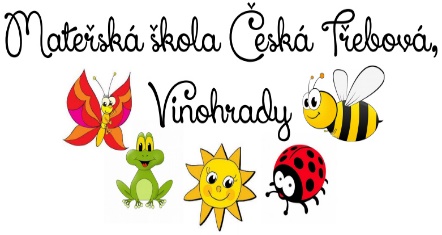 Mateřská škola Česká Třebová, VinohradyZápis na školní rok 2021 -2022     Přijaté děti                                                                                     Nepřijaté děti        1/2021                                                                                                                               3/2021 2/2021                                                                                                                              7/2021 5/2021                                                                                                                            15/2021 6/2021                                                                                                                            23/2021 8/2021                                                                                                                            35/202110/202113/202114/202116/202117/202119/202120/202121/202122/202124/202125/202126/202130/202131/202134/202118/2021 – přijato k individuálnímu vzděláváníVyvěšeno dne 20.5.2021Sejmuto dne   10.6. 2021	